alla.sando@mail.ru  пишите, отправлю …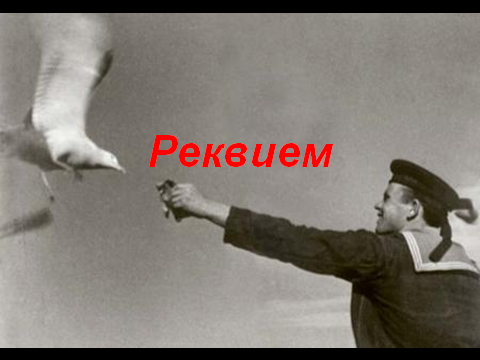 Марк Бернес. Журавли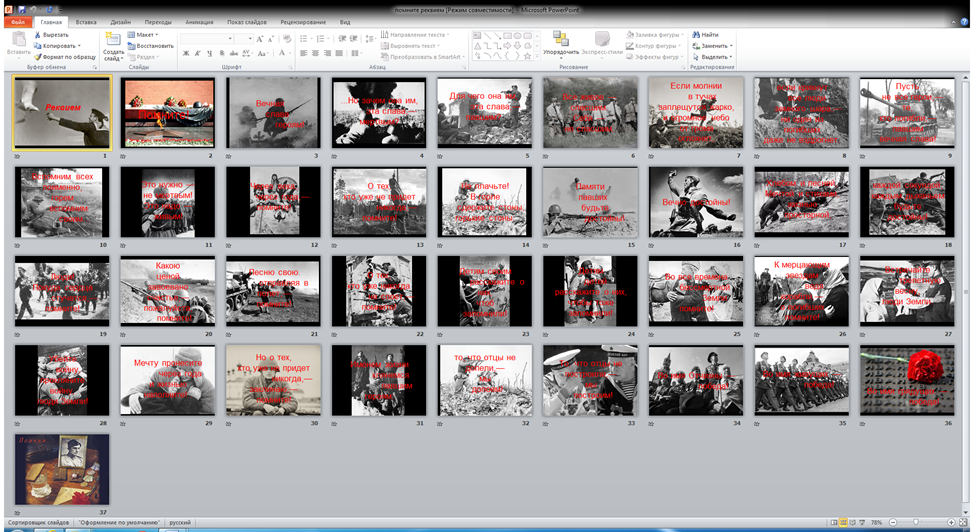 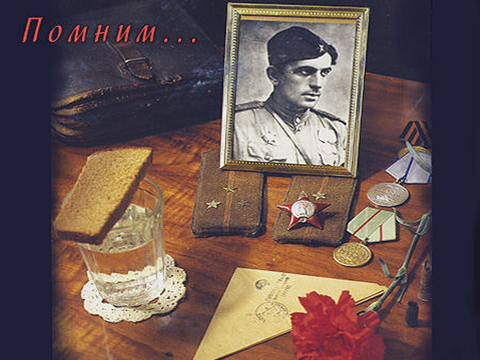 